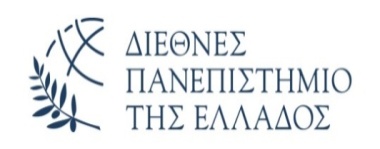 ΔΙΕΥΘΥΝΣΗ ΒΙΒΛΙΟΘΗΚΗΣ ΚΑΙ ΚΕΝΤΡΟΥ ΠΛΗΡΟΦΟΡΗΣΗΣ ΔΙ.ΠΑ.Ε.ΑΝΑΚΟΙΝΩΣΗΥπογραφή σύμβασης ΣΕΑΒ για πρόσβαση α) στην πολυθεματική πηγή «JSTOR Essential Collection» και β) στη νομική βάση «WESTLAW UK ACADEMIC»Α) Βάση Δεδομένων «JSTOR Essential Collection» Η Διεύθυνση Βιβλιοθήκης και Κέντρο Πληροφόρησης του Διεθνούς Πανεπιστημίου της Ελλάδος (ΔΙ.ΠΑ.Ε.) σας ενημερώνει ότι ο Σύνδεσμος Ελληνικών Ακαδημαϊκών Βιβλιοθηκών (ΣΕΑΒ) έχει υπογράψει σύμβαση (https://www.heal-link.gr/συνεργατικά-σχήματα/) για την πρόσβαση όλων των Πανεπιστημίων στην πολυθεματική πηγή JSTOR Essential Collection*. 
Ο έλεγχος πρόσβασης γίνεται με αναγνώριση IP διευθύνσεων των Πανεπιστημίων.
Για τεχνικά ζητήματα μπορείτε να απευθύνεστε στο support@heal-link.gr ή στο 2310998210.
*JSTOR Essential Collection
Η JSTOR Essential Collection περιέχει 681 βασικά περιοδικά σε 45 ακαδημαϊκούς κλάδους, όπως Ιστορία, Ψυχολογία, Κοινωνιολογία, Επιχειρήσεις, Οικονομικά, Πολιτικές Επιστήμες, Φιλοσοφία, Αρχαιολογία, Νομική, Μουσική, Λογοτεχνία, Τέχνη, Αρχιτεκτονική, Μαθηματικά, Γεωγραφία και άλλα βασικά πεδία σπουδών και έρευνας. Μερικά από τα σημαντικά περιοδικά που περιλαμβάνονται είναι:
    Ecology    The Philosophical Review    The American Political Science Review    The Journal of Philosophy    Mind    The American Economic Review    The Journal of Finance    The American Journal of Mathematics    International Affairs    The Journal of Hellenic Studies    The Classical Review    Architectural History    Twentieth Century Literature    Harvard Law Review    Transactions of the Royal Historical SocietyΠεριλαμβάνονται άρθρα πλήρους κειμένου για όλα τα τεύχη κάθε περιοδικού με έναρξη από τον Τόμο 1, Τεύχος 1 μέχρι το τεύχος μετά το οποίο ισχύει κυλιόμενο εμπάργκο. Αυτό το κυλιόμενο εμπάργκο αναφέρεται στο κενό περιεχομένου μεταξύ των αρχειακών (προηγούμενων) και τρεχόντων (πιο πρόσφατων) τευχών ενός περιοδικού και ορίζεται από τον εκδότη του περιοδικού. Τα περισσότερα περιοδικά έχουν 3-5 έτη καθυστέρηση συμπερίληψης στο αρχείο του JSTOR.  Κάθε χρόνο κυλιόμενο εμπάργκο επαναρυθμίζεται την 1η Ιανουαρίου και γίνονται διαθέσιμα άρθρα ενός ακόμα έτους.

Η αναλυτική λίστα περιεχόμενων τίτλων είναι διαθέσιμη στη διεύθυνση https://jstor.org/kbart/collections/jstoressential (tab-delimited .txt αρχείο).

Εκτός από την ποιότητα του περιεχομένου και το εύρος κάλυψης, η  JSTOR Essential Collection προσφέρει στους χρήστες όλα τα πλεονεκτήματα της πλατφόρμας JSTOR, συμπεριλαμβανομένης της δυνατότητας αναζήτησης, πρόσβασης στο JSTOR workspace, της συστέγασης με χιλιάδες μονογραφίες και εικόνες Ανοιχτής Πρόσβασης, ενσωμάτωση με υπηρεσίες ανακάλυψης, ολοκληρωμένες αναφορές δεδομένων και χρήσης και πρόσβαση στην υπηρεσίας υποστήριξης του JSTOR.Β. Βάση Δεδομένων «WESTLAW UK ACADEMIC» Ο ΣΕΑΒ έχει υπογράψει επίσης ετήσια σύμβαση (https://www.heal-link.gr/συνεργατικά-σχήματα/) για την πρόσβαση όλων των Πανεπιστημίων στη νομική βάση *Westlaw UK Academic (προγενέστερα γνωστή ως «Westlaw International»). Ο έλεγχος της πρόσβασης θα γίνεται με αναγνώριση IP διευθύνσεων των Πανεπιστημίων μέχρι τις 31/07/2024 και από 01/08/2024 μέσω Ιδρυματικού λογαριασμού (SSO). Για τεχνικά ζητήματα μπορείτε να απευθύνεστε στο support@heal-link.gr ή στο 2310998210.* WESTLAW UK ACADEMIC
Η Westlaw είναι ο παγκόσμιος ηγέτης στην παροχή διαδικτυακών νομικών πληροφοριών και περιλαμβάνει δύο βάσεις δεδομένων:Η Westlaw Edge UK που επικεντρώνεται στο νομικό υλικό του Ηνωμένου Βασιλείου και της ΕΕ, από τη νομολογία και τη νομοθεσία έως τα περιοδικά και μια επιλογή σχολίων επαγγελματιών. Αυτό το επίπεδο περιλαμβάνει τις πιο προηγμένες λειτουργίες που έχουν δημιουργηθεί για να κάνουν την υπηρεσία εύκολη στη χρήση, ενώ υποστηρίζει ακόμη και τις πιο εις βάθος ερευνητικές εργασίες.Η Westlaw International (Academic), μια τεράστια παγκόσμια νομική ερευνητική βιβλιοθήκη βασισμένη σε μερικές από τις καλύτερες νομικές, ειδησεογραφικές και επιχειρηματικές πληροφορίες στον κόσμο. Παρέχοντας 28.000 βάσεις δεδομένων νομολογίας, νομοθεσίας, νομικών αναθεωρήσεων, συνθηκών και καταλόγων που προέρχονται από επιχειρήσεις της Thomson Reuters, συμπεριλαμβανομένων των Sweet & Maxwell, Ellis Publications και Carswell.Πιο συγκεκριμένα περιέχει:Annotations, Archbold Criminal Pleading Evidence and Practice, Bullen & Leake & Jacobs Precedents of Pleadings, C.I.P.A. Guide to the Patents Acts, Copinger and Skone James on Copyright, Crime, Current Sentencing Practice, EU Database, European Lawyer, Index of Legal Terms, Kerlys Law of Trade Marks and Trade Names, Palmers Company Law, Redfern & Hunter on International Arbitration, Renton and Brown Criminal Procedure, Renton and Brown Criminal Procedure Legislation, Scots Law, Terrell on the Law of Patents, The White Book, Totty & Moss: Insolvency, UK Case Analysis, UK Cases, UK Cases ICLR & SCLR PDFs, UK Current Awareness, UK Historic Legislation, UK Legislation, UK Legislation Analysis, UK Legislation PDFs, UK/EU Journals and Journal Indices, Westlaw International, Woodfall: Landlord and Tenant.